This form should be returned as a Word document by email to assessment@yorksj.ac.uk by Monday 17 June 2024Nominees will be contacted following the ratification of prize winner in mid-September.Prize criteria:The Institute for Social Justice Student Prize is open to final year undergraduate students, graduating in November. It is awarded for evidence of investment, engagement and understanding of social justice issues through their curriculum or other opportunities they have taken up at YSJ, in a manner that has impacted upon themselves and/or the wider community. The prize is designed to support and recognise undergraduate work that aligns with the mission of the Institute for Social Justice. See www.yorksj.ac.uk/ISJ for further information. Students wishing to be considered for the prize should complete this nomination form and then get it seconded by a member of academic staff from within their school. In completing this nomination form students should address the three questions below, considering the following ‘tips’:Write about how you engaged in social justice, remembering this might also include placements, Student as Researcher roles, project work, student society activities and research projects (e.g., dissertations).  Discuss the extent and depth of your engagement with social justice. What makes your engagement with social justice exceptional?  Do not tell us your marks, as these will not be considered as part of the prize decision. Instead, explore how your personal experiences and learning deepened your understanding of social justice.Articulate a sustained engagement with social justice, through for example a coherent project, piece of research or placement. Institute for Social Justice Student PrizeNomination Form2024 graduates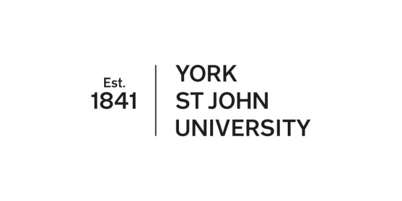 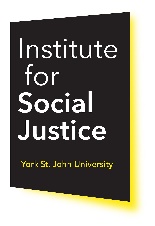 Student’s name (nominee)Student numberSchoolProgramme of studySummarise your engagement with social justice related activity being put forward for consideration. This should include:How it engaged with social justice issues?Why was it important for enhancing social justice, what social impact did it have, and what was your contribution?What effect did it have on yourself and your relationship to questions of social justice?(Max 350 words) Summarise your engagement with social justice related activity being put forward for consideration. This should include:How it engaged with social justice issues?Why was it important for enhancing social justice, what social impact did it have, and what was your contribution?What effect did it have on yourself and your relationship to questions of social justice?(Max 350 words) Summarise your engagement with social justice related activity being put forward for consideration. This should include:How it engaged with social justice issues?Why was it important for enhancing social justice, what social impact did it have, and what was your contribution?What effect did it have on yourself and your relationship to questions of social justice?(Max 350 words) Summarise your engagement with social justice related activity being put forward for consideration. This should include:How it engaged with social justice issues?Why was it important for enhancing social justice, what social impact did it have, and what was your contribution?What effect did it have on yourself and your relationship to questions of social justice?(Max 350 words) Summarise your engagement with social justice related activity being put forward for consideration. This should include:How it engaged with social justice issues?Why was it important for enhancing social justice, what social impact did it have, and what was your contribution?What effect did it have on yourself and your relationship to questions of social justice?(Max 350 words) Connection to curriculaBriefly state how this activity emerged from and connected to your undergraduate curriculum or opportunities you have taken up at YSJConnection to curriculaBriefly state how this activity emerged from and connected to your undergraduate curriculum or opportunities you have taken up at YSJConnection to curriculaBriefly state how this activity emerged from and connected to your undergraduate curriculum or opportunities you have taken up at YSJConnection to curriculaBriefly state how this activity emerged from and connected to your undergraduate curriculum or opportunities you have taken up at YSJConnection to curriculaBriefly state how this activity emerged from and connected to your undergraduate curriculum or opportunities you have taken up at YSJI acknowledge that if I am winner of the prize that this will be featured on the ISJ website and elsewhere.I acknowledge that if I am winner of the prize that this will be featured on the ISJ website and elsewhere.I acknowledge that if I am winner of the prize that this will be featured on the ISJ website and elsewhere.I acknowledge that if I am winner of the prize that this will be featured on the ISJ website and elsewhere.Nominee (print name)Nominee (print name)Nominee (Signature)Nominee (Signature)ReferencePlease identify an academic staff member that are willing and available to support your application. ReferencePlease identify an academic staff member that are willing and available to support your application. ReferencePlease identify an academic staff member that are willing and available to support your application. ReferencePlease identify an academic staff member that are willing and available to support your application. NameJob titleSchool/DepartmentEmail Address